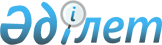 Об установлении ограничительных мероприятийРешение акима сельского округа Акбастау акимата Байдибекского района Туркестанской области от 19 марта 2021 года № 08. Зарегистрировано Департаментом юстиции Туркестанской области 19 марта 2021 года № 6117
      В соответствии с пунктом 2 статьи 35 Закона Республики Казахстан от 23 января 2001 года "О местном государственном управлении и самоуправлении в Республике Казахстан", пунктом 2 статьи 46 Закона Республики Казахстан от 6 апреля 2016 года "О правовых актах", подпунктом 7 статьи 10-1 Закона Республики Казахстан от 10 июля 2002 года "О ветеринарии" и на основании представления Байдибекской районной территориальной инспекции Комитета ветеринарного контроля и надзора Министерства сельского хозяйства Республики Казахстан от 10 марта 2021 года № 08-02/07175 аким сельского округа Акбастау района Байдибек РЕШИЛ:
      1. Установить ограничительные мероприятия на территории населенного пункта Кенес, в связи с выявлением очага заболевания бруцеллеза в крестьянском хозяйстве "Барлыбай" жительницы Г.Ратаевой населенного пункта Кенес сельского округа Акбастау.
      2. Государственному учреждению "Аппарат акима Акбастауского сельского округа района Байдибек" в установленном законодательством Республики Казахстан в порядке обеспечить:
      1) государственную регистрацию настоящего решения в Республиканском государственном учреждении "Департамент юстиции Туркестанской области Министерства юстиции Республики Казахстан";
      2) размещение настоящего решения на интернет-ресурсе акимата района Байдибек после его официального опубликования.
      3. Контроль за исполнением настоящего решения оставляю за собой.
      4. Настоящее решение вводится в действие со дня его первого официального опубликования.
					© 2012. РГП на ПХВ «Институт законодательства и правовой информации Республики Казахстан» Министерства юстиции Республики Казахстан
				
      Временно исполняющий обязанности

      акима сельского округа Акбастау

А. Муратова
